 	Wisconsin Department of Safety and Professional Services	Page 	of	   Division of Industry Services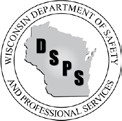 SOIL EVALUATION REPORTBoring #BoringPit	Ground surface elev. 	ft.	Depth to limiting factor 	in. / elev.______ft.Boring #BoringPit	Ground surface elev. 	ft.	Depth to limiting factor 	in. / elev.______ft.* Effluent #1 = BOD > 30 ≤ 220 mg/L and TSS > 30 ≤ 150 mg/L	* Effluent #2 = BOD, ≤ 30 mg/L and TSS ≤ 30 mg/LSBD-8330 (R04/21)Boring #Page _____ of _____    BoringPit	Ground surface elev. 	ft.	Depth to limiting factor 	in. / elev.______ft.Boring #BoringPit	Ground surface elev. 	ft.	Depth to limiting factor 	in. / elev.______ft.Boring #BoringPit	Ground surface elev. 	ft.	Depth to limiting factor 	in. / elev.______ft.* Effluent #1 = BOD > 30 ≤ 220 mg/L and TSS > 30 ≤ 150 mg/L	* Effluent #2 = BOD, ≤ 30 mg/L and TSS ≤ 30 mg/LIn accordance with SPS 385, Wis. Adm. CodeAttach complete site plan on paper not less than 8 1/2 x 11 inches in size. Plan must include, but not limited to: vertical and horizontal reference point (BM), direction and percent slope,scale or dimensions, north arrow, and location and distance to nearest road.In accordance with SPS 385, Wis. Adm. CodeAttach complete site plan on paper not less than 8 1/2 x 11 inches in size. Plan must include, but not limited to: vertical and horizontal reference point (BM), direction and percent slope,scale or dimensions, north arrow, and location and distance to nearest road.In accordance with SPS 385, Wis. Adm. CodeAttach complete site plan on paper not less than 8 1/2 x 11 inches in size. Plan must include, but not limited to: vertical and horizontal reference point (BM), direction and percent slope,scale or dimensions, north arrow, and location and distance to nearest road.In accordance with SPS 385, Wis. Adm. CodeAttach complete site plan on paper not less than 8 1/2 x 11 inches in size. Plan must include, but not limited to: vertical and horizontal reference point (BM), direction and percent slope,scale or dimensions, north arrow, and location and distance to nearest road.In accordance with SPS 385, Wis. Adm. CodeAttach complete site plan on paper not less than 8 1/2 x 11 inches in size. Plan must include, but not limited to: vertical and horizontal reference point (BM), direction and percent slope,scale or dimensions, north arrow, and location and distance to nearest road. County CountyIn accordance with SPS 385, Wis. Adm. CodeAttach complete site plan on paper not less than 8 1/2 x 11 inches in size. Plan must include, but not limited to: vertical and horizontal reference point (BM), direction and percent slope,scale or dimensions, north arrow, and location and distance to nearest road.In accordance with SPS 385, Wis. Adm. CodeAttach complete site plan on paper not less than 8 1/2 x 11 inches in size. Plan must include, but not limited to: vertical and horizontal reference point (BM), direction and percent slope,scale or dimensions, north arrow, and location and distance to nearest road.In accordance with SPS 385, Wis. Adm. CodeAttach complete site plan on paper not less than 8 1/2 x 11 inches in size. Plan must include, but not limited to: vertical and horizontal reference point (BM), direction and percent slope,scale or dimensions, north arrow, and location and distance to nearest road.In accordance with SPS 385, Wis. Adm. CodeAttach complete site plan on paper not less than 8 1/2 x 11 inches in size. Plan must include, but not limited to: vertical and horizontal reference point (BM), direction and percent slope,scale or dimensions, north arrow, and location and distance to nearest road.In accordance with SPS 385, Wis. Adm. CodeAttach complete site plan on paper not less than 8 1/2 x 11 inches in size. Plan must include, but not limited to: vertical and horizontal reference point (BM), direction and percent slope,scale or dimensions, north arrow, and location and distance to nearest road. Parcel I.D. Parcel I.D.Please print all information.Personal information you provide may be used for secondary purposes (Privacy Law, s. 15.04(1)(m)).Please print all information.Personal information you provide may be used for secondary purposes (Privacy Law, s. 15.04(1)(m)).Please print all information.Personal information you provide may be used for secondary purposes (Privacy Law, s. 15.04(1)(m)).Please print all information.Personal information you provide may be used for secondary purposes (Privacy Law, s. 15.04(1)(m)).Please print all information.Personal information you provide may be used for secondary purposes (Privacy Law, s. 15.04(1)(m)). Reviewed by                                                Date Reviewed by                                                DateProperty OwnerProperty OwnerProperty OwnerProperty OwnerProperty LocationGovt. Lot	¼	¼ S	T	N R	E (or) WProperty LocationGovt. Lot	¼	¼ S	T	N R	E (or) WProperty LocationGovt. Lot	¼	¼ S	T	N R	E (or) WProperty Owner’s Mailing AddressProperty Owner’s Mailing AddressProperty Owner’s Mailing AddressProperty Owner’s Mailing Address Site Address or CSM and Lot #: Site Address or CSM and Lot #: Site Address or CSM and Lot #:CityStateZip CodePhone Number(	)City                   Village             TownCity                   Village             TownNearest RoadSoil Application RateSoil Application RateHorizonDepth In.Dominant Color MunsellRedox Description Qu. Az. Cont. ColorTextureStructure Gr. Sz. Sh.ConsistenceBoundaryRootsGPD/Ft2GPD/Ft2HorizonDepth In.Dominant Color MunsellRedox Description Qu. Az. Cont. ColorTextureStructure Gr. Sz. Sh.ConsistenceBoundaryRoots*Eff#1*Eff#2Soil Application RateSoil Application RateHorizonDepth In.Dominant Color MunsellRedox Description Qu. Az. Cont. ColorTextureStructure Gr. Sz. Sh.ConsistenceBoundaryRootsGPD/Ft2GPD/Ft2HorizonDepth In.Dominant Color MunsellRedox Description Qu. Az. Cont. ColorTextureStructure Gr. Sz. Sh.ConsistenceBoundaryRoots*Eff#1*Eff#2CST Name (Please Print)SignatureCST NumberAddressDate Evaluation ConductedTelephone NumberSoil Application RateSoil Application RateHorizonDepth In.Dominant Color MunsellRedox Description Qu. Az. Cont. ColorTextureStructure Gr. Sz. Sh.ConsistenceBoundaryRootsGPD/Ft2GPD/Ft2HorizonDepth In.Dominant Color MunsellRedox Description Qu. Az. Cont. ColorTextureStructure Gr. Sz. Sh.ConsistenceBoundaryRoots*Eff#1*Eff#2vSoil Application RateSoil Application RateHorizonDepth In.Dominant Color MunsellRedox Description Qu. Az. Cont. ColorTextureStructure Gr. Sz. Sh.ConsistenceBoundaryRootsGPD/Ft2GPD/Ft2HorizonDepth In.Dominant Color MunsellRedox Description Qu. Az. Cont. ColorTextureStructure Gr. Sz. Sh.ConsistenceBoundaryRoots*Eff#1*Eff#2Soil Application RateSoil Application RateHorizonDepth In.Dominant Color MunsellRedox Description Qu. Az. Cont. ColorTextureStructure Gr. Sz. Sh.ConsistenceBoundaryRootsGPD/Ft2GPD/Ft2HorizonDepth In.Dominant Color MunsellRedox Description Qu. Az. Cont. ColorTextureStructure Gr. Sz. Sh.ConsistenceBoundaryRoots*Eff#1*Eff#2